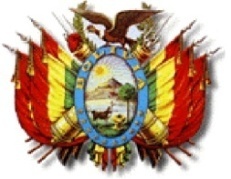 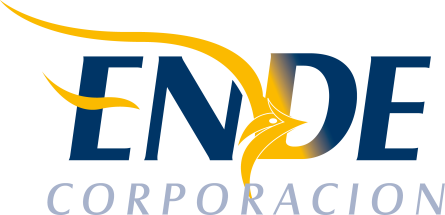 ESTADO PLURINACIONAL DE BOLIVIAEMPRESA NACIONAL DE ELECTRICIDAD – ENDEINVITACION A PRESENTAR EXPRESIONES DE INTERES La Empresa Nacional de Electricidad – ENDE, invita públicamente a empresas legalmente establecidas a presentar expresiones de interés del siguiente requerimiento:“ADQUISICION DE TORRES DE ALTA TENSION PARA LA LINEA DE TRANSMISION CARANAVI – TRINIDAD 115 KV Y CHACO – TARIJA 230 KV”CONTRATACION DIRECTA CON PROCESO PREVIO: CDCPP-ENDE-2017-053Encargado de atender consultas vía correo electrónico:Ing. Roberto C. Morales Michel               e-mail: roberto.morales@ende.boORGANISMO FINANCIADOR: RECURSOS PROPIOSTERMINOS DE REFERENCIA: Los interesados podrán solicitar y obtener información sobre el presente requerimiento a partir del día 20 de septiembre del año en curso.En la dirección y correo electrónico abajo descritos:Empresa Nacional de ElectricidadCalle Colombia N° 0655Cochabamba – BoliviaHorario de atención 08:30 a  12:30 y 14:30 a 18:30Teléfono (591 4) 4520317 – (591 4) 4520321Fax: (591 4) 4520318Página Web: http://www.ende.bo/expresiones-de-interes/vigentesEncargada de entregar expresiones de interésLic. Gabriela Lima Mercado e-mail gabriela.lima@ende.boPRESENTACION DE EXPRESIONES DE INTERES: Deberán presentarse en las oficinas de ENDE – CORPORACION, ubicadas en la calle Colombia N° 655 zona central de acuerdo al cronograma establecido en el proceso, en horario de oficina.Cochabamba, septiembre de 2017